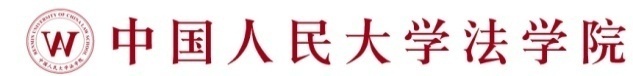 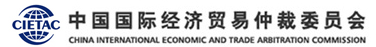 国际商事仲裁法律实务高级研修班报名学籍登记表联系人：杨老师 （010）62512644，邮箱：lawyerschoolzs@126.com传 真：（010）82509237姓   名性别性别性别性别年龄年龄年龄工作单位职位职位职位单位地址邮编邮编邮编固定电话传真传真传真传真手　　机E-mailE-mailE-mailE-mail指定联系人联系电话联系电话联系电话联系电话身 份 证号  码教育背景毕业院校毕业院校毕业院校毕业院校学历与学位学历与学位学历与学位学历与学位学历与学位教育背景毕业时间毕业时间毕业时间毕业时间专业专业专业专业专业工作简历为您开具的发票抬头/付款单位您的建议与要求：申请人：                            年  月  日您的建议与要求：申请人：                            年  月  日您的建议与要求：申请人：                            年  月  日您的建议与要求：申请人：                            年  月  日您的建议与要求：申请人：                            年  月  日您的建议与要求：申请人：                            年  月  日您的建议与要求：申请人：                            年  月  日您的建议与要求：申请人：                            年  月  日您的建议与要求：申请人：                            年  月  日您的建议与要求：申请人：                            年  月  日您的建议与要求：申请人：                            年  月  日您的建议与要求：申请人：                            年  月  日您的建议与要求：申请人：                            年  月  日您的建议与要求：申请人：                            年  月  日您的建议与要求：申请人：                            年  月  日您的建议与要求：申请人：                            年  月  日您的建议与要求：申请人：                            年  月  日您的建议与要求：申请人：                            年  月  日您的建议与要求：申请人：                            年  月  日您的建议与要求：申请人：                            年  月  日您的建议与要求：申请人：                            年  月  日您的建议与要求：申请人：                            年  月  日您的建议与要求：申请人：                            年  月  日您的建议与要求：申请人：                            年  月  日您的建议与要求：申请人：                            年  月  日交费方式：请将学费通过银行汇入指定帐户 户  名：中国人民大学          帐  号：0200 0076 0902 6400 244           开户行：中国工商银行紫竹院支行用   途：国际仲裁班学费填好此表后请发邮件至lawyerschoolzs@126.com此表复印或传真均有效，请务必详细真实填写上述信息。                            交费方式：请将学费通过银行汇入指定帐户 户  名：中国人民大学          帐  号：0200 0076 0902 6400 244           开户行：中国工商银行紫竹院支行用   途：国际仲裁班学费填好此表后请发邮件至lawyerschoolzs@126.com此表复印或传真均有效，请务必详细真实填写上述信息。                            交费方式：请将学费通过银行汇入指定帐户 户  名：中国人民大学          帐  号：0200 0076 0902 6400 244           开户行：中国工商银行紫竹院支行用   途：国际仲裁班学费填好此表后请发邮件至lawyerschoolzs@126.com此表复印或传真均有效，请务必详细真实填写上述信息。                            交费方式：请将学费通过银行汇入指定帐户 户  名：中国人民大学          帐  号：0200 0076 0902 6400 244           开户行：中国工商银行紫竹院支行用   途：国际仲裁班学费填好此表后请发邮件至lawyerschoolzs@126.com此表复印或传真均有效，请务必详细真实填写上述信息。                            交费方式：请将学费通过银行汇入指定帐户 户  名：中国人民大学          帐  号：0200 0076 0902 6400 244           开户行：中国工商银行紫竹院支行用   途：国际仲裁班学费填好此表后请发邮件至lawyerschoolzs@126.com此表复印或传真均有效，请务必详细真实填写上述信息。                            交费方式：请将学费通过银行汇入指定帐户 户  名：中国人民大学          帐  号：0200 0076 0902 6400 244           开户行：中国工商银行紫竹院支行用   途：国际仲裁班学费填好此表后请发邮件至lawyerschoolzs@126.com此表复印或传真均有效，请务必详细真实填写上述信息。                            交费方式：请将学费通过银行汇入指定帐户 户  名：中国人民大学          帐  号：0200 0076 0902 6400 244           开户行：中国工商银行紫竹院支行用   途：国际仲裁班学费填好此表后请发邮件至lawyerschoolzs@126.com此表复印或传真均有效，请务必详细真实填写上述信息。                            交费方式：请将学费通过银行汇入指定帐户 户  名：中国人民大学          帐  号：0200 0076 0902 6400 244           开户行：中国工商银行紫竹院支行用   途：国际仲裁班学费填好此表后请发邮件至lawyerschoolzs@126.com此表复印或传真均有效，请务必详细真实填写上述信息。                            交费方式：请将学费通过银行汇入指定帐户 户  名：中国人民大学          帐  号：0200 0076 0902 6400 244           开户行：中国工商银行紫竹院支行用   途：国际仲裁班学费填好此表后请发邮件至lawyerschoolzs@126.com此表复印或传真均有效，请务必详细真实填写上述信息。                            交费方式：请将学费通过银行汇入指定帐户 户  名：中国人民大学          帐  号：0200 0076 0902 6400 244           开户行：中国工商银行紫竹院支行用   途：国际仲裁班学费填好此表后请发邮件至lawyerschoolzs@126.com此表复印或传真均有效，请务必详细真实填写上述信息。                            交费方式：请将学费通过银行汇入指定帐户 户  名：中国人民大学          帐  号：0200 0076 0902 6400 244           开户行：中国工商银行紫竹院支行用   途：国际仲裁班学费填好此表后请发邮件至lawyerschoolzs@126.com此表复印或传真均有效，请务必详细真实填写上述信息。                            交费方式：请将学费通过银行汇入指定帐户 户  名：中国人民大学          帐  号：0200 0076 0902 6400 244           开户行：中国工商银行紫竹院支行用   途：国际仲裁班学费填好此表后请发邮件至lawyerschoolzs@126.com此表复印或传真均有效，请务必详细真实填写上述信息。                            交费方式：请将学费通过银行汇入指定帐户 户  名：中国人民大学          帐  号：0200 0076 0902 6400 244           开户行：中国工商银行紫竹院支行用   途：国际仲裁班学费填好此表后请发邮件至lawyerschoolzs@126.com此表复印或传真均有效，请务必详细真实填写上述信息。                            交费方式：请将学费通过银行汇入指定帐户 户  名：中国人民大学          帐  号：0200 0076 0902 6400 244           开户行：中国工商银行紫竹院支行用   途：国际仲裁班学费填好此表后请发邮件至lawyerschoolzs@126.com此表复印或传真均有效，请务必详细真实填写上述信息。                            交费方式：请将学费通过银行汇入指定帐户 户  名：中国人民大学          帐  号：0200 0076 0902 6400 244           开户行：中国工商银行紫竹院支行用   途：国际仲裁班学费填好此表后请发邮件至lawyerschoolzs@126.com此表复印或传真均有效，请务必详细真实填写上述信息。                            交费方式：请将学费通过银行汇入指定帐户 户  名：中国人民大学          帐  号：0200 0076 0902 6400 244           开户行：中国工商银行紫竹院支行用   途：国际仲裁班学费填好此表后请发邮件至lawyerschoolzs@126.com此表复印或传真均有效，请务必详细真实填写上述信息。                            交费方式：请将学费通过银行汇入指定帐户 户  名：中国人民大学          帐  号：0200 0076 0902 6400 244           开户行：中国工商银行紫竹院支行用   途：国际仲裁班学费填好此表后请发邮件至lawyerschoolzs@126.com此表复印或传真均有效，请务必详细真实填写上述信息。                            交费方式：请将学费通过银行汇入指定帐户 户  名：中国人民大学          帐  号：0200 0076 0902 6400 244           开户行：中国工商银行紫竹院支行用   途：国际仲裁班学费填好此表后请发邮件至lawyerschoolzs@126.com此表复印或传真均有效，请务必详细真实填写上述信息。                            交费方式：请将学费通过银行汇入指定帐户 户  名：中国人民大学          帐  号：0200 0076 0902 6400 244           开户行：中国工商银行紫竹院支行用   途：国际仲裁班学费填好此表后请发邮件至lawyerschoolzs@126.com此表复印或传真均有效，请务必详细真实填写上述信息。                            交费方式：请将学费通过银行汇入指定帐户 户  名：中国人民大学          帐  号：0200 0076 0902 6400 244           开户行：中国工商银行紫竹院支行用   途：国际仲裁班学费填好此表后请发邮件至lawyerschoolzs@126.com此表复印或传真均有效，请务必详细真实填写上述信息。                            交费方式：请将学费通过银行汇入指定帐户 户  名：中国人民大学          帐  号：0200 0076 0902 6400 244           开户行：中国工商银行紫竹院支行用   途：国际仲裁班学费填好此表后请发邮件至lawyerschoolzs@126.com此表复印或传真均有效，请务必详细真实填写上述信息。                            交费方式：请将学费通过银行汇入指定帐户 户  名：中国人民大学          帐  号：0200 0076 0902 6400 244           开户行：中国工商银行紫竹院支行用   途：国际仲裁班学费填好此表后请发邮件至lawyerschoolzs@126.com此表复印或传真均有效，请务必详细真实填写上述信息。                            交费方式：请将学费通过银行汇入指定帐户 户  名：中国人民大学          帐  号：0200 0076 0902 6400 244           开户行：中国工商银行紫竹院支行用   途：国际仲裁班学费填好此表后请发邮件至lawyerschoolzs@126.com此表复印或传真均有效，请务必详细真实填写上述信息。                            交费方式：请将学费通过银行汇入指定帐户 户  名：中国人民大学          帐  号：0200 0076 0902 6400 244           开户行：中国工商银行紫竹院支行用   途：国际仲裁班学费填好此表后请发邮件至lawyerschoolzs@126.com此表复印或传真均有效，请务必详细真实填写上述信息。                            交费方式：请将学费通过银行汇入指定帐户 户  名：中国人民大学          帐  号：0200 0076 0902 6400 244           开户行：中国工商银行紫竹院支行用   途：国际仲裁班学费填好此表后请发邮件至lawyerschoolzs@126.com此表复印或传真均有效，请务必详细真实填写上述信息。                            